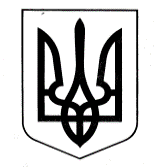 УПРАВЛІННЯ ОСВІТИСАФ’ЯНІВСЬКОЇ СІЛЬСЬКОЇ РАДИ ІЗМАЇЛЬСЬКОГО РАЙОНУ ОДЕСЬКОЇ ОБЛАСТІОЗЕРНЯНСЬКИЙ ЗАКЛАД ЗАГАЛЬНОЇ СЕРЕДНЬОЇ СВІТИ НАКАЗ № 133/О                                                                                               23.09.2021 р.Про організацію освітнього процесув умовах встановленого «жовтого» рівня епідемічної небезпеки поширення гостроїреспіраторної хвороби COVID-19 на території Одеської областіВідповідно до вимог постанови Кабінету Міністрів України від 09.12.2020 р. № 1236 «Про встановлення карантину та запровадження обмежувальних протиепідемічних заходів з метою запобіганню поширенню на території України гострої респіраторної хвороби COVID-19, спричиненої коронавірусом SARS-CoV-2» (зі змінами), постанови Кабінету Міністрів України від 22 вересня 2021 р. № 981 «Про внесення змін до деяких актів Кабінету Міністрів України», листів Департаменту освіти і науки Одеської обласної державної адміністрації від 22.09.2021 р. №1596/01/52-02-03, Міністерства освіти і науки України від 22.09.2021 р. №1/9-487 «Про організацію освітнього процесу в закладах освіти під час «жовтого» рівня епідемічної небезпеки»,  Протоколу № 35 від 21.09.2021 р. Державної комісії з питань техногенно-екологічної безпеки та надзвичайних ситуацій, Протоколу від 22.09.2021 року № 8 позачергового засідання комісії з питань техногенно-екологічної безпеки та надзвичайних ситуацій  Саф’янівської сільської ради про встановлення «жовтого рівня» епідемічної небезпеки,  Протоколу від 23.09.2021 року № 9 про внесення змін до протоколу позачергового засідання комісії з питань техногенно-екологічної безпеки та надзвичайних ситуацій  Саф’янівської сільської ради від 22.09.2021 р., постанови Головного санітарного лікаря України №9 від 26.08.2021р. «Про затвердження протиепідемічних заходів у закладах освіти на період карантину у зв’язку з поширенням короновірусної хвороби  (COVID-19)» у зв’язку із встановленням з 00 год. 00 хв. 23 вересня 2021 року на території усіх регіонів України «жовтого» рівня епідемічної небезпеки та у зв’язку з тим , що тільки 51% працівників закладу мають документ, що підтверджує вакцинацію від COVID-19 НАКАЗУЮ:Продовжити до 31 грудня 2021 року в Озернянському ЗЗСО дію карантинних заходів. При «жовтому» рівні епідемічної небезпеки відвідування закладу здобувачами освіти 5-11 класів дозволити за умови наявності не менш ніж у 80 % працівників документів про вакцинацію (COVID-сертифікат).У зв’язку з цим, з 23 вересня 2021 року організувати освітній процес у Озернянському ЗЗСО за змішаною формою навчання з використанням дистанційних технологій наступним чином:Для учнів 1 - 4 класів з 23 вересня 2021 року організувати очне навчання з чітким дотриманням протиепідемічних заходів, спрямованих на запобігання ускладнення епідемічної ситуації внаслідок поширення коронавірусної хвороби. Для здобувачів освіти 5-11 класах з 23 вересня 2021 року організувати освітній процес з використанням технологій дистанційного навчання, а саме проводити навчальні заняття згідно розкладу та забезпечити організацію не менше 30% навчального часу, передбаченого освітньою програмою закладу в синхронному режимі та 70% - в асинхронному режимі, застосовуючи при цьому єдину освітню платформу для всього закладу Classroom та інструменти для проведення онлайн уроків Meet, при цьому тривалість уроків з використанням технічних засобів навчання не повинна перевищувати часу, рекомендованого Санітарним регламентом для закладів загальної середньої освіти: для учнів 5-7 класів - не більше 20 хвилин; для учнів 8-9 класів - 20-25 хвилин; для учнів 10-11 класів -  до 30 хвилин.Затвердити розклад занять учнів 5-11 класів з використанням технологій дистанційного навчання синхронного та асинхронного режимів взаємодії.Всім педагогічним  працівникам чітко дотримуватись Положення про дистанційну форму здобуття повної загальної середньої освіти, затверджене наказом МОН України від 08.09.2020, зареєстрованим Міністерством юстиції України 28.09.2020 року за № 941/35224 та  введено в дію з 16.10.2020 року, яке визначає механізм забезпечення здобуття повної загальної середньої освіти за дистанційною формою, а також використання технологій дистанційного навчання під час організації здобуття освіти за різними формами в закладах освіти.З 23 вересня 2021 року та до особливого розпорядження перевести в онлайн-формат проведення нарад, педрад, засідань, робочих зустрічей тощо.Призупинити проведення масових заходів (вистав, свят, концертів) за участю здобувачів освіти з більше ніж одного класу та за присутності глядачів.Використовувати засоби індивідуального захисту в процесі взаємоспілкування поміж собою.Обмежити доступ сторонніх осіб  на території закладу освіти. Всі заняття варіативної складової, заняття гурткової роботи з учнями 5-11 класів перевести на дистанційний формат проведення до особливого розпорядження.Затвердити робочі місця педагогічних працівників, які викладають в 5-11 класах відповідно до поданих заяв.Забезпечити педагогічних працівників технічними засобами навчання для організації дистанційної роботи.Всім педагогічним працівникам визначити дітей із соціально незахищених, багатодітних сімей та інших, які не мають технічних можливостей для занять з використанням технологій дистанційного навчання вдома, та забезпечити таким учням організацію навчання, використовуючи інші форми (консультування, інформування за допомогою мобільного зв'язку тощо) у період обмежувальних протиепідемічних заходів.Вчителям, які викладають в 11 класах, приділити особливу увагу організації освітнього процесу, з метою підготовки до основної сесії ЗНО.Всім класоводам 1-4 класів та класним керівникам 5-11 класів забезпечити широке інформування батьківської громадськості щодо особливостей освітньої діяльності закладу у зазначений період. Класним керівникам 5-11 класів забезпечити щоденне подання інформації про стан захворюваності учнів у підпорядкованих класах. Класоводам 1- 4 класів: 17.1. Перед початком занять проводити опитування учасників освітнього процесу щодо їх самопочуття та наявності симптомів респіраторної хвороби.17.2. Забезпечити щоденне подання інформації про кількість присутніх учнів та стан захворюваності у підпорядкованих класах.17.3. В разі виявлення ознак гострої респіраторної хвороби у здобувачів освіти, за відсутності батьків, повідомити медичного працівника /адміністрацію закладу, здобувачів освіти тимчасово ізолювати в спеціально відведеному приміщенні закладу (медичний кабінет), інформувати батьки (інших законних представників). 17.4. За можливості забезпечити проведення занять з окремих предметів на відкритому повітрі.  Черговим вчителям:18.1. Здійснювати контроль учнів на вході до школи та на перервах за виконанням учнями масочного режиму. 18.2. Не допускати скупчення дітей у коридорах та інших приміщеннях.19. Заступникам директора з НВР Тарай В.В., Мартинчук С.П., Чудіну О.Г, Телеуці А.В. вжити заходів контролю щодо ефективності впровадження освітнього процесу та виконання освітніх програм для здобувачів освіти у зазначений період з дотриманням в закладі всіх протиепідемічних вимог відповідно до чинного законодавства України.20. Медичній сестрі закладу Кальчу О.Г.:20.1. Забезпечити щоденний контроль стану здоров’я усіх працівників та учнів, які знаходяться у закладі.20.2. Для працівників, які знаходяться на робочих місцях, запровадити щоденний температурний скринінг.20.3. Не допускати до роботи працівників, що мають ознаки гострих респіраторних захворювань або підвищеною температурою тіла понад 37,2оС.Заступнику директора з АГЧ Бойнегрі О.І.:Забезпечити гігієнічну та санітарну обробку приміщень закладу, проведення обробки дезінфікуючими засобами поверхонь в усіх приміщеннях закладу.Здійснювати постійний контроль за наявністю дезінфікуючих та миючих засобів у санітайзерах всіх приміщень школи.Здійснювати контроль за дотриманням всіх санітарних норм.Секретарю закладу Кондрі К.В.  розмістити на сайті закладу Порядок роботи закладу з 23.09.2021 року.Контроль за виконанням наказу залишаю за собою.Директор закладу   __________  Оксана ТЕЛЬПІЗЗ наказом ознайомлені:  __________ Тарай В.В.                                            __________  Чудін О.Г.                      __________  Мартинчук С.П.           __________ Телеуця А.В.            __________ Бойнегрі О.І.              __________ Кондря К.В.         __________ Кальчу О.Г.